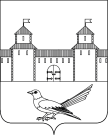 от  15.08.2016 № 1418-пОб установке дорожных  знаковв городе Сорочинске 	В целях решения вопроса обеспечения безопасности дорожного движения  и создания безаварийных условий движения автотранспорта, в соответствии с Конституцией Российской Федерации, Федеральным Законом от 06.10.2003 № 131-ФЗ «Об общих принципах организации местного самоуправления в Российской Федерации», на основании части 4 статьи 6 Федерального Закона от 10.12.1995 № 196-ФЗ «О безопасности дорожного движения», руководствуясь статьями 32, 35, 40 Устава муниципального образования Сорочинский городской округ Оренбургской области, администрация Сорочинского городского округа Оренбургской области постановляет:Установить в городе Сорочинске дорожные знаки: 3.4 «Движение грузовых автомобилей запрещено» - на пересечении улиц Бульвар Нефтяников и Ташлинская в районе дома Бульвар Нефтяников, 4, на пересечении улиц Бульвар Нефтяников и Вознесенского в районе дома ул. Вознесенского, 1; 2.4 «Уступи дорогу» - ул. Тимирязева в районе дома 41, на пересечении улиц Фрунзе и Бузулукская в районе домов ул. Фрунзе, 52 и 51, на пересечении улиц Бузулукская и К.Маркса в районе домов ул. К.Маркса, 71 и 72, ул. Луначарского в районе дома 55, на пересечении улиц Бульвар Нефтяников и Глинки в районе дома Бульвар Нефтяников, 12, на пересечении улиц Бульвар Нефтяников и Ташлинская в районе дома Бульвар Нефтяников, 4, на пересечении улиц Бульвар Нефтяников и Лескова в районе дома ул. Лескова, 1; 5.18 «Место стоянки легковых такси» и 8.2.6 «Зона действия» - ул. Володарского в районе дома 19, 2 микрорайон в районе дома 15; 6.4 «Парковка (парковочное место)» - просп. Парковый в районе дома 3; 6.4 «Парковка (парковочное место)», 8.17 «Инвалиды», 8.2.6 «Зона действия» - просп. Парковый в районе дома 3.Директору МУП «Санитарная очистка» Хорохорину С.Ю. на основании заключенного между администрацией Сорочинского городского округа и муниципальным унитарным предприятием «Санитарная очистка» муниципального контракта от 17 ноября 2015 года №0153300002615000131-0146483-01 на выполнение работ и оказание услуг принять все меры по установке дорожных знаков в соответствии с требованиями ГОСТ Р 52289-2004 «Технические средства организации дорожного движения. Правила применения» и ГОСТ Р 52290-2004.Контроль за исполнением настоящего постановления оставляю за собой.Настоящее постановление вступает в силу со дня подписания и подлежит размещению на портале муниципального образования Сорочинский городской округ Оренбургской области.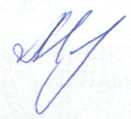           Глава муниципального образования          Сорочинский городской округ                                                                                        Т.П. МелентьеваРазослано: в дело, прокуратуре, управлению ЖКХ, Палагуто Н.Г., Кузнецову В.Г., ГИБДД, МУП «Санитарная очистка».Администрация Сорочинского городского округа Оренбургской областиП О С Т А Н О В Л Е Н И Е 